Základní škola a mateřská škola rychnov nad Kněžnou, roveň 60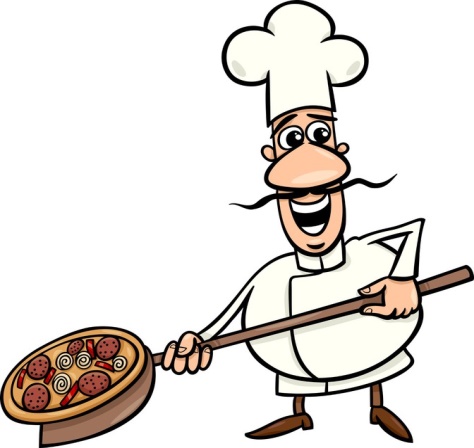 Jídelní  lístek          31.5. – 4.6.2021Jídlo obsahuje alergeny. Jejich čísla  jsou uvedena za názvem jídelníčku.Seznam alergenů: 1 – obiloviny obsahující lepek (a- pšenice, b-žito, c-ječmen, d-oves)               6 – sója                               3 – vejce                                                                                                             7 - mléko                              4 – ryby                                                                                                              9 - celerStrava je určena k okamžité spotřebě!Změna jídelníčku vyhrazena!/alergeny/Pondělí:houska, pomazánka ze smetanového sýra, rajče, granko1a,7polévka krupicová s vejci1a,3,9bramborové šišky s mákem, hroznové víno, mléko, čaj1a,7chléb, máslo, vejce, okurka, čaj1a,3,7Úterý:chléb, máslo, jahodový džem, nektarinka, mléko1a,7polévka špenátová1a,3,7,9přírodní kuřecí plátek, brambory, okurkový salát, džus9toust se sýrem, paprika, bílá káva1a,7Středa:selský rohlík, pomazánka z kuřecího masa, okurka, čaj1a,b,c,d,7polévka jáhelná1a,9masové koule v rajské omáčce, těstoviny, čaj1a,3,7,9chléb Vital, celerová pomazánka, paprika, mléko1a,b,c,d,7Čtvrtek:ovocná přesnídávka, piškoty, čaj1apolévka z vaječné jíšky1a,3,9španělský ptáček, rýže, paprika, džus1a,3,9chléb, rozhuda, zeleninový talíř, bílá káva1a,7Pátek:chléb, rama, ředkvičky, mléko1a,7zeleninový vývar s kapustou a brokolicí9brněnská čočka, vejce, zelný salát s koprem, čaj1a,3,7,9loupák, jablko, granko1a,7